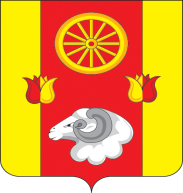  РОССИЙСКАЯ ФЕДЕРАЦИЯ
РОСТОВСКАЯ ОБЛАСТЬ РЕМОНТНЕНСКИЙ РАЙОНМУНИЦИПАЛЬНОЕ ОБРАЗОВАНИЕ«ПЕРВОМАЙСКОЕ СЕЛЬСКОЕ ПОСЕЛЕНИЕ»АДМИНИСТРАЦИЯ  ПЕРВОМАЙСКОГО СЕЛЬСКОГО ПОСЕЛЕНИЯПОСТАНОВЛЕНИЕ29.12.2022                                                               № 140                                          c. ПервомайскоеО внесении изменений в постановление Администрации Первомайского сельского поселения от 18.10.2018 г. № 108«Об утверждении  муниципальной программы Первомайского сельского поселения «Социальная поддержка граждан»  В соответствии с постановлением Администрации Первомайского сельского поселения от 05.03.2018 года  № 29 «Об утверждении Порядка разработки, реализации и оценки эффективности муниципальных программ Первомайского сельского поселения, решением Собрания депутатов Первомайского сельского поселения от 28.12.2022 № 67 «О бюджете Первомайского сельского поселения Ремонтненского района на 2023 год и плановый период 2024 и  2025 годов»ПОСТАНОВЛЯЮ: Внести в постановление Администрации Первомайского сельского поселения Ремонтненского района от 18.10.2018 № 108 «Об утверждении  муниципальной программы Первомайского сельского поселения «Социальная поддержка граждан» изменения согласно приложению к настоящему постановлению.2.  Настоящее постановление вступает в силу со дня его официального опубликования на сайте администрации Первомайского сельского поселения.3. Контроль за выполнением настоящего постановления оставляю за собой.Глава Администрации Первомайского  сельского поселения                                                                                             В.И. Коскин      Постановление вносит сектор экономики и финансов Администрации Первомайского сельского поселенияПриложение № 1к постановлениюАдминистрацииПервомайского сельского поселенияот 29.12.2022 № 140 ИЗМЕНЕНИЯ,вносимые в постановление Администрации Первомайского сельского поселения от 18.10.2018г. №  108  «Об утверждении  муниципальной программыПервомайского сельского поселения «Социальная поддержка граждан»1.2. В паспорте подпрограммы «Социальная поддержка отдельных категорий граждан» ресурсное обеспечение подпрограммы изложить в следующей редакции:   Таблица 3РАСХОДЫбюджета Первомайского сельского поселения на реализацию муниципальной программыТаблица  4РАСХОДЫна реализацию муниципальной программы Первомайского сельского поселения «Социальная поддержка граждан»Номер и наименование 
подпрограммы, основного мероприятия подпрограммы,мероприятия подпрограммыОтветственныйисполнитель,соисполнители, участникиКод бюджетной   
классификации расходовКод бюджетной   
классификации расходовКод бюджетной   
классификации расходовКод бюджетной   
классификации расходовОбъем расходов всего
(тыс. рублей),                                в том числе по годам реализации                                    муниципальной программы                                 в том числе по годам реализации                                    муниципальной программы                                 в том числе по годам реализации                                    муниципальной программы                                 в том числе по годам реализации                                    муниципальной программы                                 в том числе по годам реализации                                    муниципальной программы                                 в том числе по годам реализации                                    муниципальной программы                                 в том числе по годам реализации                                    муниципальной программы                                 в том числе по годам реализации                                    муниципальной программы                                 в том числе по годам реализации                                    муниципальной программы                                 в том числе по годам реализации                                    муниципальной программы                                 в том числе по годам реализации                                    муниципальной программы                                 в том числе по годам реализации                                    муниципальной программы Номер и наименование 
подпрограммы, основного мероприятия подпрограммы,мероприятия подпрограммыОтветственныйисполнитель,соисполнители, участникиГРБСРзПрЦСРВРОбъем расходов всего
(тыс. рублей),2019 год2020 год,2021 год2022  год2023 год2024 год2025 год2026 год2027 год2028 год2029 год2030 год12345678910111213141516171819«Социальная поддержка граждан»всего, в том числе:   XXXX1370,164,168,391,4207,6250,0235,0117,767,267,267,267,267,2«Социальная поддержка граждан»Администрация Первомайского сельского поселения, всего951XXX1370,164,168,391,4207,6250,0235,0117,767,267,267,267,267,2Подпрограмма 1. «Социальная поддержка отдельных категорий граждан»   всего, в том числе:XXXX1370,164,168,391,4207,6250,0235,0117,767,267,267,267,267,2Подпрограмма 1. «Социальная поддержка отдельных категорий граждан»   Администрация Первомайского сельского поселения951XXX1370,164,168,391,4207,6250,0235,0117,767,267,267,267,267,21.1.Выплата муниципальной пенсии за выслугу лет лицам, замещавшим муниципальные должности и должности муниципальной службы в Первомайскогосельском поселенииАдминистрация Первомайского сельского поселения951XXX1370,164,168,391,4207,6250,0235,0117,767,267,267,267,267,2Наименование муниципальной программы, номер и наименование подпрограммыИсточникифинансированияОбъем расходов, всего (тыс. рублей)в том числе по годам реализации муниципальной программы (тыс. рублей)в том числе по годам реализации муниципальной программы (тыс. рублей)в том числе по годам реализации муниципальной программы (тыс. рублей)в том числе по годам реализации муниципальной программы (тыс. рублей)в том числе по годам реализации муниципальной программы (тыс. рублей)в том числе по годам реализации муниципальной программы (тыс. рублей)в том числе по годам реализации муниципальной программы (тыс. рублей)в том числе по годам реализации муниципальной программы (тыс. рублей)в том числе по годам реализации муниципальной программы (тыс. рублей)в том числе по годам реализации муниципальной программы (тыс. рублей)в том числе по годам реализации муниципальной программы (тыс. рублей)в том числе по годам реализации муниципальной программы (тыс. рублей)Наименование муниципальной программы, номер и наименование подпрограммыИсточникифинансированияОбъем расходов, всего (тыс. рублей)201920202021 20222023 2024202520262027202820292030123456789101112131415Муниципальная программа Первомайского сельского поселения«Социальная поддержка граждан» всего1370,164,168,391,4207,6250,0235,0117,767,267,267,267,267,2Муниципальная программа Первомайского сельского поселения«Социальная поддержка граждан» бюджет сельского поселения1370,164,168,391,4207,6250,0235,0117,767,267,267,267,267,2Подпрограмма 1«Социальная поддержка отдельных категорий граждан»всего1370,164,168,391,4207,6250,0235,0117,767,267,267,267,267,2Подпрограмма 1«Социальная поддержка отдельных категорий граждан»бюджет сельского поселения1370,164,168,391,4207,6250,0235,0117,767,267,267,267,267,2